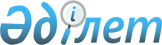 Об определении места для размещения агитационных печатных материалов и предоставлении помещения для проведения встреч с выборщиками кандидатов в акимы сельских округов на территории Аккайынского района Северо-Казахстанской областиПостановление акимата Аккайынского района Северо-Казахстанской области от 13 апреля 2018 года № 91. Зарегистрировано Департаментом юстиции Северо-Казахстанской области 25 апреля 2018 года № 4680
      В соответствии с пунктом 3 статьи 27, пунктами 4, 6 статьи 28 Конституционного закона Республики Казахстан от 28 сентября 1995 года "О выборах в Республике Казахстан", статьей 36-1 Закона Республики Казахстан от 23 января 2001 года "О местном государственном управлении и самоуправлении в Республике Казахстан", акимат Аккайынского района Северо-Казахстанской области ПОСТАНОВЛЯЕТ:
      1. Определить совместно с Аккайынской районной избирательной комиссией (по согласованию) место для размещения агитационных печатных материалов для всех кандидатов в акимы сельских округов на территории Аккайынского района Северо-Казахстанской области согласно приложению 1.
      2. Предоставить на договорной основе помещение для проведения встреч с выборщиками всех кандидатов в акимы сельских округов на территории Аккайынского района Северо-Казахстанской области согласно приложению 2.
      3. Контроль за исполнением настоящего постановления возложить на исполняющего обязанности руководителя аппарата акима Аккайынского района Северо-Казахстанской области Сопаякова Е.Г.
      4. Настоящее постановление вводится в действие по истечении десяти календарных дней после дня его первого официального опубликования и распространяется на правоотношения, возникшие с 30 апреля 2018 года.
       "СОГЛАСОВАНО"
      Председатель Аккайынской
      районной избирательной комиссии
      Северо-Казахстанской области
      Республики Казахстан
      _______________О. Плищенко
      "13" апреля 2018 года Место для размещения агитационных печатных материалов для всех кандидатов в акимы сельских округов на территории Аккайынского района Северо-Казахстанской области Помещение для проведения встреч с выборщиками всех кандидатов в акимы сельских округов на территории Аккайынского района Северо-Казахстанской области
					© 2012. РГП на ПХВ «Институт законодательства и правовой информации Республики Казахстан» Министерства юстиции Республики Казахстан
				
      Аким

      Аккайынского района

      Северо-Казахстанской области

Д. Байтулешов
Приложение 1
к постановлению акимата
Аккайынского района
Северо-Казахстанской области
от "13" апреля 2018 года № 91
№ п/п
Наименование сельского округа
Место для размещения агитационных печатных материалов
1
Смирновский сельский округ
Информационный стенд на территории прилегающей к зданию коммунального государственного учреждения "Аппарат маслихата Аккайынского района Северо-Казахстанской области", Северо-Казахстанская область, Аккайынский район, село Смирново, улица 9 Мая, 67.Приложение 2
к постановлению акимата
Аккайынского района
Северо-Казахстанской области
от "13" апреля 2018 года № 91
№ п/п
Наименование сельского округа
Место проведения встреч
1
Смирновский сельский округ
Зал заседаний коммунального государственного учреждения "Аппарат маслихата Аккайынского района Северо-Казахстанской области", Северо-Казахстанская область, Аккайынский район, село Смирново, улица 9 Мая, 67.